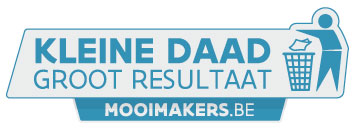 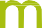 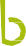 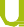 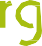 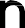 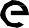 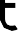 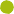 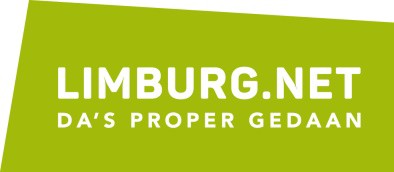 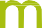 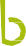 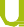 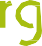 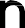 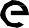 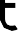 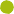 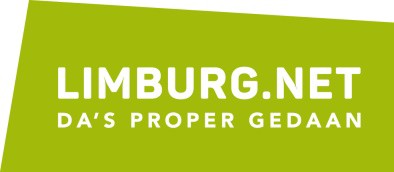 INSCHRIJVINGSFORMULIER Opruimactie Straat.net 2023    SCHOLEN   Terug te sturen vóór 14 februari !Stadhuis Beringent.a.v. Aldeleide VrolixCollegestraat 13580 Beringenof milieu@beringen.beHandtekeningverantwoordelijke verenigingRekeningnummer vereniging (IBAN):-	-	-(duidelijk vermelden)INSCHRIJVING OPRUIMACTIEVrijdag 17 maart 2023INSCHRIJVING OPRUIMACTIEVrijdag 17 maart 2023SchoolStraatKlas 1:.............. x aantal personenKlas 2:.............. x aantal personenKlas 3:.............. x aantal personenKlas 4:.............. x aantal personenKlas 5:.............. x aantal personenKlas 6:.............. x aantal personenZal bij benadering met.......personen deelnemen.Zal bij benadering met.......personen deelnemen.Te contacteren persoon voor deze actieNaam:Te contacteren persoon voor deze actieGSM:Te contacteren persoon voor deze actieE‐mail:Voorkeur opruimgebied (Let op! De definitieve toewijzing gebeurt door de gemeente)